Министерство здравоохранения Российской Федерации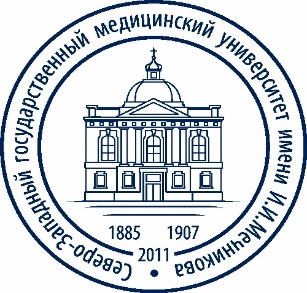  федеральное государственное бюджетное образовательное учреждениевысшего  образования "Северо-Западный государственный медицинский университет имени И.И.Мечникова"Министерства здравоохранения Российской Федерации(ФГБОУ ВО СЗГМУ им. И.И.Мечникова Минздрава России)СОГЛАСИЕ
   на обработку персональных данныхЯ, 	(фамилия, имя, отчество)дата рождения ___________________, паспорт: серия №_________________________                            (число, месяц, год)  Выдан   (кем, когда выдан, код подразделения)______________________________________________________________________________________________________________адрес регистрации:___________________________________________________________                                 (указывается место постоянной и временной регистрации)и место фактического проживания)___________________________________________________________________________в соответствии со ст. 9 Федерального закона от 27.07.2006 № 152-ФЗ «О защите персональных данных» даю своё согласие федеральному государственному бюджетному образовательному учреждению высшего образования «Северо-Западный государственный медицинский университет им. И.И.Мечникова» Министерства здравоохранения Российской Федерации (далее — Университет), юридический адрес: г. Санкт-Петербург, ул. Кирочная, д.41, на обработку и использование моих  персональных данных.Перечень персональных данных, на обработку которых дается согласие:Фамилия, имя, отчество, год, месяц, дата и место рождения, адрес регистрации, адрес фактического места жительства; серия и номер основного документа, удостоверяющего личность, сведения о дате выдачи указанного документа и выдавшем его органе, копия указанного документа.Справка об обучении /о периоде обучения.                3. Контактный телефон, электронная почта.Документ об образовании, его копия.Контактная информация и любая иная информация, относящаяся к моей личности, доступная либо известная в любой конкретный момент времени Университету.Подтверждаю, что, давая настоящее согласие, я действую без какого-либо принуждения, своей волей и в своих интересах.Согласие даётся мной для целей организации и проведения экзамена по допуску лиц, не завершивших освоение образовательных программ высшего медицинского образования, а также лиц с высшим медицинским образованием к осуществлению медицинской деятельности на должностях специалистов со средним медицинским образованием, а также представления информации, относящейся к моим персональным данным, по запросам третьих лиц, связанных с получением мной образования, трудоустройством и в иных случаях, предусмотренных законодательством РФ.Настоящее согласие предоставляется на осуществление следующих действий в отношении моих персональных данных, которые необходимы для достижения указанных выше целей, включая, без ограничения: - сбор, - запись,- систематизацию, - накопление, - хранение, - уточнение (обновление, изменение), - использование, - обезличивание, - блокирование, - уничтожение, - любые иные действия связанные с моими персональными данными с учётом законодательства РФ, за исключением их распространения.Мне известно, что обработка персональных данных осуществляется Университетом на бумажных и электронных носителях с использованием средств автоматизации.Данное согласие на обработку моих персональных данных действует в течение неограниченного срока времени.Отзыв мной данного согласия осуществляется в письменной форме, путём его представления в Университет.Подпись ________________________ /___________________________/«____» ____________________ 202__ г.Расписался в моем присутствии: РаботникУниверситета______________________________           _________________________(Должность, И.О. Фамилия)					(подписи)